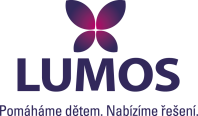 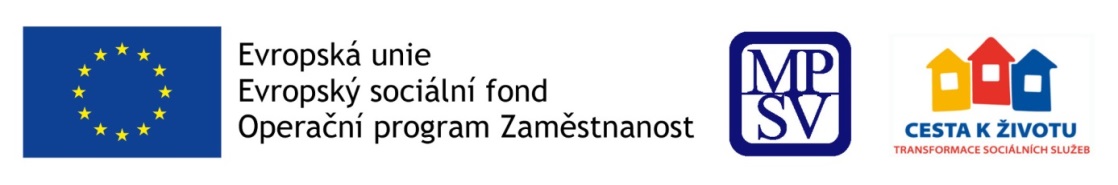 Metodický denSdílení dosavadní praxe v transformaci pobytových služeb pro děti se zdravotním postiženímTermín: 23. května 2017 Čas: 	  9:30 – 15:00 hodinMísto:	  Ministerstvo práce a sociálních věcí, Na poříčním právu 1/ 376, Praha 2, místnost Skleník Metodický den pořádá Ministerstvo práce a sociálních věcí ve spolupráci s organizací Lumos. Představovaná zařízení: CSP Litoměřice, DSS Slatiňany, DOZP Pata HazlovProgram setkání: 9:30 – 9:45 Představení účastníků a hostů, seznámení s programem9:45 – 10:00 Úvod do problematiky (Ministerstvo práce a sociálních věcí)10:00 – 11:00 Cesta z velké instituce do malé pobytové službyPředstavení jednotlivých zařízení formou moderované diskuse11:00 – 11:15 Přestávka na kávu11:15 – 12:45 Cesta z velké instituce do malé pobytové službyPředstavení jednotlivých zařízení formou moderované diskuse12:45 – 13:15 Přestávka na kávu a občerstvení13:15 – 13:30 Virtuální návštěva bytu pro děti s postižením 13:30 - 14:15 Prostor pro otázky a odpovědi Setkání a diskuse se zástupci transformovaných zařízení14:15 – 14:30 Představení nové publikace Sdílení dosavadní praxe a praktické tipy pro práci s dětmi14:30 – 14:45 Shrnutí setkání, zpětná vazbaOrganizační informace: Bude zajištěno drobné občerstvení.V případě dotazů se můžete obracet na transformace@mpsv.cz. Mapa místa setkání: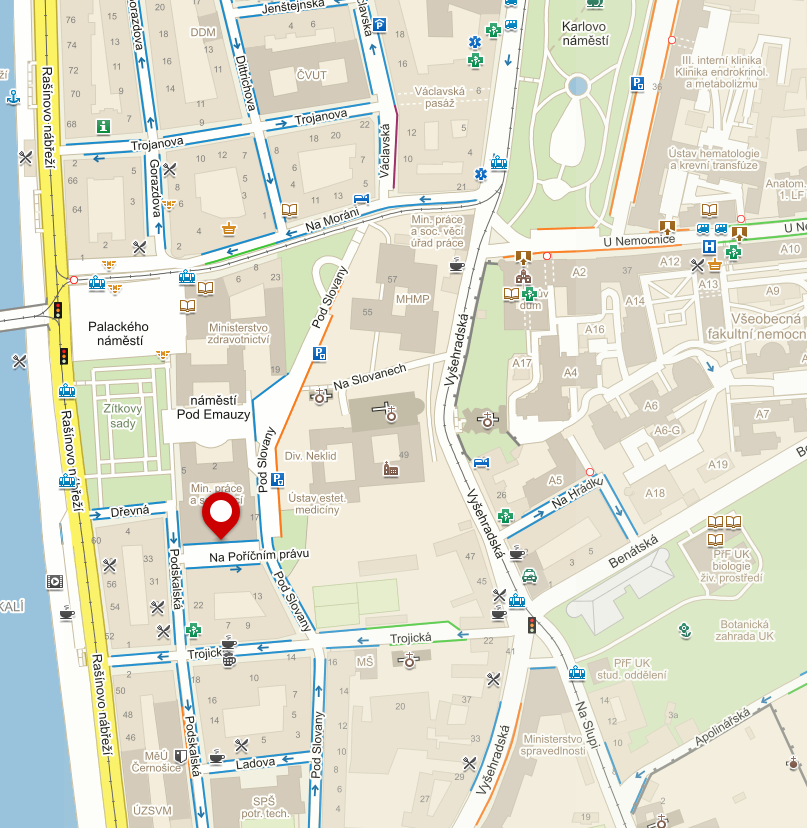 Těšíme se na setkání s Vámi www.trass.cz 		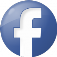 